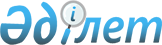 Аудан әкімдігінің кейбір қаулыларының күші жойылды деп тану туралыҚызылорда облысы Арал ауданы әкімдігінің 2016 жылғы 25 сәуірдегі № 84-қ қаулысы
      "Қазақстан Республикасындағы жергілікті мемлекеттік басқару және өзін-өзі басқару туралы" Қазақстан Республикасының 2001 жылғы 23 қаңтардағы Заңына сәйкес Арал ауданының әкімдігі ҚАУЛЫ ЕТЕДІ:

      1. Арал ауданы әкімдігінің келесі қаулыларының күші жойылды деп танылсын: 

      1) "2016 жылға қоғамдық жұмыстарды ұйымдастыру туралы" Арал ауданы әкімдігінің 2016 жылғы 18 қаңтардағы № 6-қ қаулысының (нормативтік құқықтық актілерді мемлекеттік тіркеу Тізілімінде 2016 жылдың 5 ақпанда № 5335 нөмірімен тіркелген, аудандық "Толқын" газетінің 2016 жылғы 17 ақпандағы № 13, 2016 жылғы 20 ақпандағы № 14 және 2016 жылғы 24 ақпандағы № 15 сандарында ресми жарияланған);

      2) "2016 жылға арналған Арал ауданының аумағында тұратын нысаналы топтарға жататын адамдардың қосымша тізбесін белгілеу туралы" Арал ауданы әкімдігінің 2016 жылғы 27 қаңтардағы № 16-қ қаулысының (нормативтік құқықтық актілерді мемцлекеттік тіркеу Тізілімінде 2016 жылдың 11 ақпанда № 5346 нөмірімен тіркелген, аудандық "Толқын" газетінің 2016 жылғы 17 ақпандағы № 13 санында ресми жарияланған). 

      2. Осы қаулының орындалуын бақылау аудан әкімінің орынбасары Р. Өтешовке жүктелсін.

      3. Осы қаулы қол қойылған күнінен бастап қолданысқа енгізіледі.
					© 2012. Қазақстан Республикасы Әділет министрлігінің «Қазақстан Республикасының Заңнама және құқықтық ақпарат институты» ШЖҚ РМК
				
      АУДАН ӘКІМІ

А. МҰХИМОВ
